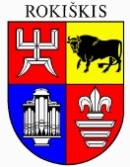 ROKIŠKIO RAJONO SAVIVALDYBĖS TARYBASPRENDIMASDĖL ROKIŠKIO RAJONO SAVIVALDYBĖS TARYBOS 2023 M. KOVO 31 D. SPRENDIMO NR.TS-103 „DĖL ROKIŠKIO RAJONO SAVIVALDYBĖS ADMINISTRACIJOS NUOSTATŲ PATVIRTINIMO“ PAKEITIMO2023 m. gegužės 25 d. Nr. TS-RokiškisAtsižvelgdama į Rokiškio rajono savivaldybės mero 2023 m. gegužės 12 d. potvarkį Nr. MV-63 „Dėl adresų Rokiškyje Respublikos g. 94 ir Respublikos g. 96 keitimo“, Rokiškio rajono savivaldybės mero 2023 m. gegužės 18 d. potvarkį Nr. MV-73 „Dėl teikimo pakeisti Rokiškio rajono savivaldybės administracijos ir Rokiškio kultūros centro nuostatus“ Rokiškio rajono savivaldybės taryba nusprendžia: 1. Pakeisti Rokiškio rajono savivaldybės administracijos nuostatų, patvirtintų Rokiškio rajono savivaldybės tarybos 2023 m. kovo 31 d. sprendimu Nr. TS-103 „Dėl Rokiškio rajono savivaldybės administracijos nuostatų patvirtinimo“, 10 punktą ir išdėstyti jį taip:„10. Administracijos buveinės adresas – Sąjūdžio a. 1, LT-42136 Rokiškis“.2. Įgalioti Rokiškio rajono savivaldybės administracijos direktorių teisės aktų nustatyta tvarka ir terminais pateikti visus reikalingus dokumentus Juridinių asmenų registro tvarkytojui įregistruoti pakeitimus.Savivaldybės meras				Ramūnas GodeliauskasRūta Dilienė